
Nieuwe baan 106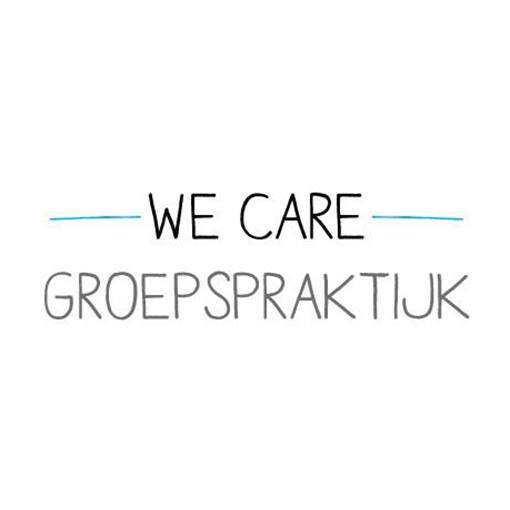 9111 Belselet. 03 345 81 84
info@wecare-groepspraktijk.be
www.wecare-groepspraktijk.beVacature seksuoloogGroepspraktijk WE Care is op zoek naar een seksuoloog.
Ons multidisciplinair team bestaat momenteel uit 2 osteopaten, een podologe, een life&work coach en een relatie- en gezinstherapeute. We merken de nood binnen de praktijk aan een seksuoloog.
De praktijk is een nieuwbouw, op een gunstig gelegen locatie te Belsele.
We stellen onze ruimtes ter beschikking per dagdeel van 4 uur. Er kan gestart worden met minimum 1 dagdeel van 4 uur per week met mogelijkheid tot uitbreiding naar wens. Wij bieden:Een aangename, boeiende en bloeiende multidisciplinaire groepspraktijk waarin we streven naar een optimale samenwerking tussen de verschillende disciplines om de cliënt zo goed mogelijk te helpen en te begeleiden.3 ruime ingerichte praktijkruimtes, wachtruimte, toilet, gemeenschappelijke keukenteam-dagen & samenkomstenopname van uw diensten in de promo van de groepspraktijkinteresse ? Stuur je CV en motivatiebrief naar emma@wecare-groepspraktijk.be